State Floriculture Career Development Event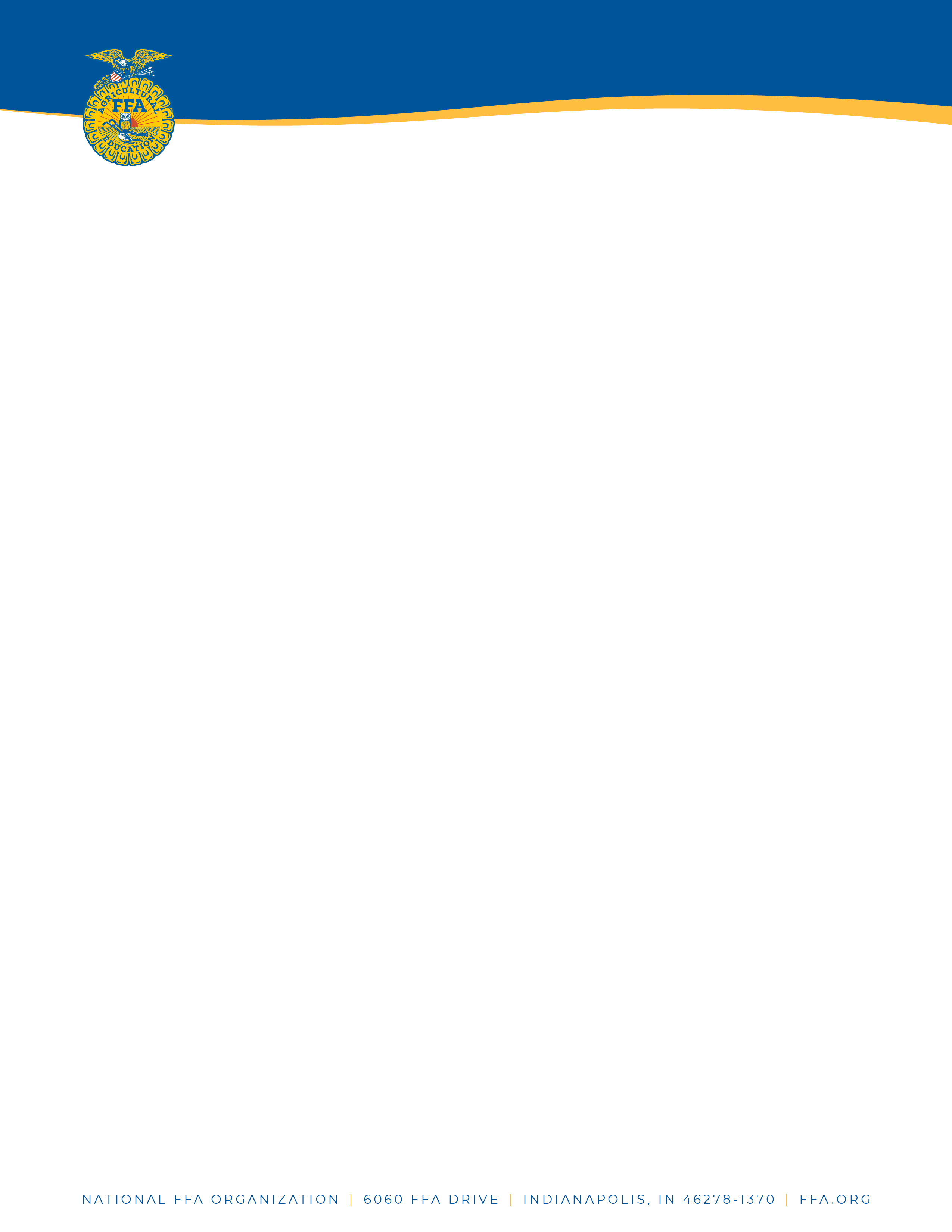 FORMATThe State Floriculture Career Development Event will be held for teams of three or four, but for scoring purposes, all FOUR team member scores will be counted toward the team score.  (For National Convention, scores also include all four members of a team).  There will be an instructional component, identification of plant materials, a team activity, and a written test.PHASE I - IDENTIFICATION OF PLANT MATERIALS (100 POINTS)Twenty specimens from the Floriculture Plant Identification List will be displayed for participants to identify by technical and common names.  Each specimen will be designated by a number.  Five points will be awarded for each specimen that is correctly identified.  Each participant will be allowed 15 minutes to complete this phase of the event.FLORAL PLANT IDENTIFICATION LIST (FROM THE NATIONAL FORMAT)Botanical Name / Common NameAechmea chantinii cv./ BromeliadAgeratum mexicanum cv./AgeratumAglaonema commutatum cv./AglaonemaAlstroemeria aurantiaca/PeruvianLilyAngelonia hybridAnthirrhinum majus cv./ SnapdragonAnthurium x andraeanum, Flamingo LilyAphelandra, Zebra PlantAraucaria heterophylla / Norfolk Island PineAsparagus / Asparagus “Fern”Astilbe hybrid cv. /AstilbeBegonia x tuberhybrida cv. / Tuberous BegoniaBegonia x semperflorens-cultorum / Wax BegoniaCaladium x hortulanum cv. / Fancy-Leaved CaladiumCamellia japonica cv. / Common amelliaCanna x generalis cv. / Common Garden CannaCatharanthus roseus / Madasgascar PeriwinkleCattleya cv. / Cattleya Orchid HybridCelosia cristata cv. / CockscombChlorophytum commosum cv. / Spider Plant Chrysanthemum x morifolium cv. / Florist’s ChrysanthemumCodiaeum variegatum pictum cv. / CrotonColeus x hybridus / ColeusCrassula argentea / Jade PlantCyclamen x persicum cv. / Florist’s CyclamenCymbidium cv. / Cymbidium OrchidDedrobium sp.Dianthus caryophylus / CarnationDieffenbichia maculata cv. / Spotted DumbcaneDracaena fragrans ‘Massangeana’ / Corn Plant DraceanaEcheveria cv. / Hen and ChickensEchinocactus cv. / Barrel CactusEpipremnum aureaum cv. / Golden Pothos, Devil’s IvyEuphorbia pulcherrima cv. / PoinsettiaEustoma grandiflorumExacum affine / German (Persian) VioletFicus elastica ‘Decora’ / ‘Decora’ Rubber PlantFreesia x hybrida / FreesiaGladiolus x hortulanus cv. / Garden GladiolusGerbera jamesonii / Transvaal DaisyGypsophila elegans’ cv. / Baby’s BreathHedera helix cv. / English IvyHemerocallis cv. / DaylilyHippaestrum hybrid cv. / AmaryllisHosta undulata / Plantain LilyHoya carnosaHyacinthus orientalis cv. / HyacinthHydrangea macrophylla macrophylla cv. / French (Florist’s) HydrangeaImpatiens hybrid cv. / ImpatiensIris / Dutch IrisJustica brandegeana / Shrimp PlantKalanchoe x blossfeldiana cv. / KalanchoeLiatris spicta / LiatrisLilim longiflorum cv. / Trumpet (Easter) LilyLilium x hybridum cv. / Hybrid (Garden) LilyLimonium sinuatum / StaticeLobularia maritime / Sweet AlyssumMaranta leuconeura kerchoviana / Prayer PlantMatthiola incana cv. / Flowering StockMonstera deliciosa / Cutleaf “Philodendrum”Narcissus pseudo-narcissus cv. / DaffodilOcimum basilicumPeaonia cv. / PeonyPaphiopedelum x hydrid cv. / Ladyslipper OrchidPerlargonium x hortorum cv. / (Zonal) GeraniumPeperomia obtusifolia ‘Variegata’ / Variegated PeperomiaPetroselenium crispumPetunia x hybrida cv. / Common Garden PetuniaPhalenopsis cv. / Phalenopsis (Butterfly) OrchidPhilodendron scandens oxycardium / Heartleaf PhilodendronPlectranthus mummularis / Swedish IvyPrimula x polyanthus cv. / Polyanthus (Primrose)Rhododendron cv. / AzaleaRosa hybrid, Class Hybrid Tea cv. / Hybrid Tea RoseRumohra adiantiformis / Leatherleaf FernSaintpaulia ionantha cv. / African VioletSalvia splendens cv. / SalviaSansevieria trifasciata cv. / Snake PlantSchlumbergia bridgesii / Christmas CactusSenecio x hybridus cv. / Florist’s CinerariaSpathiphyllum clevelandii / White Anthurium, Peace LilySterlitzia reginae / Bird-of-ParadisSyngonium podophyllum / NephthytisTargetes species cv. / MarigoldTulipa cv. / TulipViola / (Garden) PansyZinnia elegans / ZinniaPHASE II - GENERAL KNOWLEDGE EXAMINATION (150 POINTS)Thirty objective-type multiple-choice questions will be written that cover the areas of the floriculture industry reflected in the event objectives.  This phase of the event will test participant knowledge and understanding of basic biological and scientific principles of producing and marketing flowers, plants and foliage.  Each participant will be allowed 30 minutes to complete this phase of the event.  Each answer has a value of five points.PHASE III-TEAM ACTIVITY (200 POINTS)Each team will design, prepare, package and submit a floral arrangement, as instructed, to the judges.  Teams may opt either to have each members prepare individual entries, selecting from among those completed the one they wish to represent their team, or they may collaboratively produce one entry. Forty-five minutes will be allowed for this activity.  All supplies and materials needed to complete the task will be provided. Two of any of the following areas may be assigned.  	The possible practicum areas are: Growing proceduresHandling a customer complaintIdentifying and controlling plant disordersMake a Boutonniere or other type of floral arrangementMake and package a corsageMedia sellingMake a dish gardenMake a product displayTEAM ACTIVITY SCORECARD									Possible PointsEstablished Team Leadership role				          20Member Participation in Planning of Activity				30Developed a Workable Plan						40Member Responsibilities Outlined and Assigned			20Materials Organized Prior to Commencing Activity			10Member Participation in Carrying Out Activity Functions		30Followed Proper Procedures in Carrying Out Activity			30Quality of Activity Product							20TOTAL POINTS								200	OVERALL SCORING		PHASE					POSSIBLE POINTS		Identification of Plant Materials	100 x 4	400		General Knowledge			150 x 4	600		Team Activity					200		TOTAL TEAM POINTS			        1,200		TOTAL INDIVIDUAL POINTS		        250